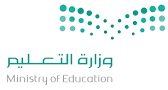 السؤال الثاني: صغ علامة (  ) أمام العبارة الصحيحة , وعلامة (  ) أمام العبارة الخاطئة مما يلي : السؤال الثالث: أكمل العبارات التالية من بين القوسين  : }  الشحنة الساكنة – الأول – القدرة – المجال المغناطيسي  – متحركاً –  حاصل جمعهما – الثالث – الازاحة – البوصلة – المحول الكهربائي – الاحتكاك  {السؤال الرابع: ( أ ) أجب عن الأسئلة التالية  : تقسم المواد من حيث توصيلها للكهرباء إلى ثلاثة مواد ، اذكرها ؟ ......................................................................................................................................................................................................................................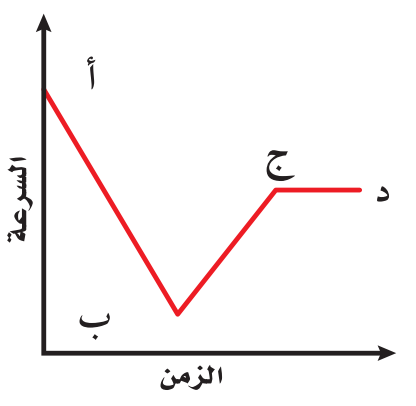 يبين المنحنى علاقة السرعة – الزمن لحركة سيارة ، خلال أي جزء من الرسم يكون تسارع السيارة :( ب ) علل لما يلي : الذرة متعادلة كهربياً. ......................................................................................................................................................................................................................................لا يتحرك الجسم بسرعة متجهة ثابتة إلا مع وجود قوة محصلة تؤثر فيه باستمرار.......................................................................................................................................................................................................................................( ج ) احسب المسألة التالة :                                                                                                                              قطع عداء مسافة 400 متر في سباق خلال 40 ثانية ، احسب سرعته ؟            ...................................................................................................................                     ...................................................................................................................           .............................................................................................................................................................................................................................           .............................................................................................................................................................................................................................           .............................................................................................................................................................................................................................           ..........................................................................................................;أجيبي مستعينةً بالله على الأسئلة التالية:اختاري الإجابة الصحيحة من بين الإجابات التالية  :         أ) أكملي الفراغات التالية بالكلمات المناسبة :١- من المواد العازلة للكهرباء .................... و......................٢-  تصوير الرنين المغناطيسي يستخدم ................... و...............  ٣- جهاز يستخدم لقياس فرق الجهد الكهربائي .......................  ٤- يستخدم منحنى (المسافة – الزمن ) لإيجاد ..............................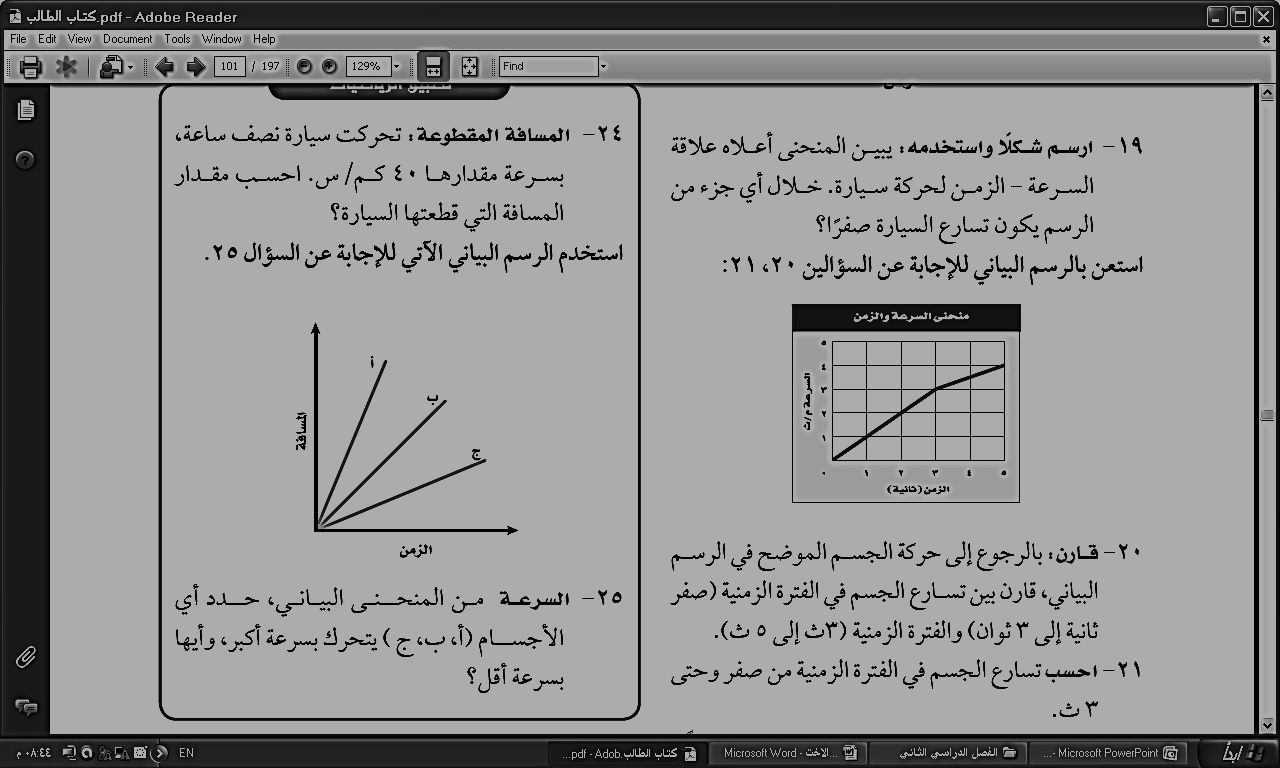 ـــــــــــــــــــــــــــــــــــــــــــــــــــــــــــــــــــــــــــــــــــــــــــــــــــــــــــــــــــــــــــــــــــــــــــــــــــــــــــــــــــــــــــــــــــــــــــــــــــــــــــــ      أحكمي على صحة العبارات التالية أو خطأها بكتابة علامة صح( ) أو خطأ () :.......تمت الأسئلة .....وفقكن الله..... السؤال الثاني:  ضعي علامة (  ) أمام العبارة الصحيحة , وعلامة (  ) أمام العبارة الخاطئة مما يلي :   السؤال الاول/ ضع دائرة حول المربع الذي يسبق الإجابة الصحيحة في الجمل التالية        10  درجاتالسـؤال الثاني :اجب بوضع علامة (  ) أمام العبارة الصحيحة وعلامة(  × )أمام العبارة الخاطئة فيما يلي 10درجات  السـؤال الثالث : اختر الرقم المناسب من العمود (أ ) وضعيه في الفراغ  المناسب له في  العمود (ب )        10درجات السـؤال الرابع/  ( أ ) احسب تسارع جسم تغيرت سرعته  من 6 م/ث إلى 12 م/ث في زمن مقداره 3 ثواني             درجتان......................................................................... ........................................................................................................................................................................ ................................................................. ................................................................................................................................................................................(ب) أكمل الفراغات في العبارات التالية بما يناسب كل فراغ حسب الكلمات في الجدول                     8 درجات تعتمد السرعة المتجهة لجسم على عاملين هما أ ....................................................  ب - ..................................................  للتسارع نوعان هما  التسارع ؟ أ ............................................................  ب - ............................................... لتوصيل الدوائر الكهربائية نوعان أ ........................................................  ب - ........................................................  للمغناطيس قطبان هما  أ ....................................................  ب - .......................................................................                   انتهت الأسئلة            تمنياتي لكم بالتوفيق    أ. السؤال الاول/ ضع دائرة حول المربع الذي يسبق الإجابة الصحيحة في الجمل التالية        10  درجاتالسـؤال الثاني :اجب بوضع علامة (  ) أمام العبارة الصحيحة وعلامة(  × )أمام العبارة الخاطئة فيما يلي 10درجات  السـؤال الثالث : اختر الرقم المناسب من العمود (أ ) وضعيه في الفراغ  المناسب له في  العمود (ب )        10درجات السـؤال الرابع/  ( أ ) احسب تسارع جسم تغيرت سرعته  من 6 م/ث إلى 12 م/ث في زمن مقداره 3 ثواني             درجتان...........ت =    ع2 – ع1       =     12 -    6    =     6                 = 2   م/ث2                              ز                        3                   3(ب) أكمل الفراغات في العبارات التالية بما يناسب كل فراغ حسب الكلمات في الجدول                     8 درجات تعتمد السرعة المتجهة لجسم على عاملين هما أ ...السرعة .......  ب - ......الاتجاه . ...  للتسارع نوعان هما  التسارع ؟ أ ..الموجب ...........  ب - ..السالب ...... لتوصيل الدوائر الكهربائية نوعان أ .التوالي   ب - ..التوازي.  للمغناطيس قطبان هما  أ .شمالي ......  ب - ..جنوبي ...........                   انتهت الأسئلة            تمنياتي لكم بالتوفيق    أ. علام يدل المقدار 80 كم/س شرقاً :علام يدل المقدار 80 كم/س شرقاً :علام يدل المقدار 80 كم/س شرقاً :علام يدل المقدار 80 كم/س شرقاً :علام يدل المقدار 80 كم/س شرقاً :علام يدل المقدار 80 كم/س شرقاً :علام يدل المقدار 80 كم/س شرقاً :علام يدل المقدار 80 كم/س شرقاً :علام يدل المقدار 80 كم/س شرقاً :أكتلة بسرعة متجهةجتسارع دإزاحةإزاحةفي البطارية تتحول الطاقة .............................. بداخلها إلى طاقة وضع كهربائية : في البطارية تتحول الطاقة .............................. بداخلها إلى طاقة وضع كهربائية : في البطارية تتحول الطاقة .............................. بداخلها إلى طاقة وضع كهربائية : في البطارية تتحول الطاقة .............................. بداخلها إلى طاقة وضع كهربائية : في البطارية تتحول الطاقة .............................. بداخلها إلى طاقة وضع كهربائية : في البطارية تتحول الطاقة .............................. بداخلها إلى طاقة وضع كهربائية : في البطارية تتحول الطاقة .............................. بداخلها إلى طاقة وضع كهربائية : في البطارية تتحول الطاقة .............................. بداخلها إلى طاقة وضع كهربائية : في البطارية تتحول الطاقة .............................. بداخلها إلى طاقة وضع كهربائية : أالحرارية بالحركية جالكيميائية دالنوويةالنوويةسرعة الجسم عند لحظة معينة تسمى : سرعة الجسم عند لحظة معينة تسمى : سرعة الجسم عند لحظة معينة تسمى : سرعة الجسم عند لحظة معينة تسمى : سرعة الجسم عند لحظة معينة تسمى : سرعة الجسم عند لحظة معينة تسمى : سرعة الجسم عند لحظة معينة تسمى : سرعة الجسم عند لحظة معينة تسمى : سرعة الجسم عند لحظة معينة تسمى : أالسرعة المتوسطةبالسرعة اللحظية جالسرعة الابتدائيةدالسرعة المتجهةالسرعة المتجهةبزيادة كتلة الجسم .............................. القصور.بزيادة كتلة الجسم .............................. القصور.بزيادة كتلة الجسم .............................. القصور.بزيادة كتلة الجسم .............................. القصور.بزيادة كتلة الجسم .............................. القصور.بزيادة كتلة الجسم .............................. القصور.بزيادة كتلة الجسم .............................. القصور.بزيادة كتلة الجسم .............................. القصور.بزيادة كتلة الجسم .............................. القصور.أيزدادبلا يتأثرجيقل دمتساويمتساويلقياس التيار الكهربائي نستخدم :لقياس التيار الكهربائي نستخدم :لقياس التيار الكهربائي نستخدم :لقياس التيار الكهربائي نستخدم :لقياس التيار الكهربائي نستخدم :لقياس التيار الكهربائي نستخدم :لقياس التيار الكهربائي نستخدم :لقياس التيار الكهربائي نستخدم :لقياس التيار الكهربائي نستخدم :أالأوميتربالفولتمترجالأميتر دالجلفانوميترالجلفانوميتريتوقف التيار الكهربائي عند قطع المسار في دائرة التوصيل :يتوقف التيار الكهربائي عند قطع المسار في دائرة التوصيل :يتوقف التيار الكهربائي عند قطع المسار في دائرة التوصيل :يتوقف التيار الكهربائي عند قطع المسار في دائرة التوصيل :يتوقف التيار الكهربائي عند قطع المسار في دائرة التوصيل :يتوقف التيار الكهربائي عند قطع المسار في دائرة التوصيل :يتوقف التيار الكهربائي عند قطع المسار في دائرة التوصيل :يتوقف التيار الكهربائي عند قطع المسار في دائرة التوصيل :يتوقف التيار الكهربائي عند قطع المسار في دائرة التوصيل :أعلى التوازي بعلى التواليجالمتعدددالمتفرغالمتفرغما القدرة الكهربائية في محمصة الخبز التي تستهلك شدة تيار 10 أمبير  وتعمل على جهد كهربائي مقداره 110 فولت : ما القدرة الكهربائية في محمصة الخبز التي تستهلك شدة تيار 10 أمبير  وتعمل على جهد كهربائي مقداره 110 فولت : ما القدرة الكهربائية في محمصة الخبز التي تستهلك شدة تيار 10 أمبير  وتعمل على جهد كهربائي مقداره 110 فولت : ما القدرة الكهربائية في محمصة الخبز التي تستهلك شدة تيار 10 أمبير  وتعمل على جهد كهربائي مقداره 110 فولت : ما القدرة الكهربائية في محمصة الخبز التي تستهلك شدة تيار 10 أمبير  وتعمل على جهد كهربائي مقداره 110 فولت : ما القدرة الكهربائية في محمصة الخبز التي تستهلك شدة تيار 10 أمبير  وتعمل على جهد كهربائي مقداره 110 فولت : ما القدرة الكهربائية في محمصة الخبز التي تستهلك شدة تيار 10 أمبير  وتعمل على جهد كهربائي مقداره 110 فولت : ما القدرة الكهربائية في محمصة الخبز التي تستهلك شدة تيار 10 أمبير  وتعمل على جهد كهربائي مقداره 110 فولت : ما القدرة الكهربائية في محمصة الخبز التي تستهلك شدة تيار 10 أمبير  وتعمل على جهد كهربائي مقداره 110 فولت : أ1100 واط ب120 واط ج100 واطد11 واط 11 واط الرمز  Ω يدل على :الرمز  Ω يدل على :الرمز  Ω يدل على :الرمز  Ω يدل على :الرمز  Ω يدل على :الرمز  Ω يدل على :الرمز  Ω يدل على :الرمز  Ω يدل على :الرمز  Ω يدل على :أأوم بواتجفولت دأمبيرأمبيرالمملكـة العـربية السعـودية
وزارةالتعليمإدارة  التعليم ………
مدرسة …………..        المرحلة المتوسطة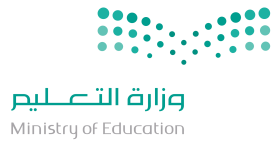 اسم الطالبة:اسم الطالبة:اختبار الفصل الدراسي الثالث (الدور الأول)لعام 14٤5 هــ1اندفاع ركاب السيارة المتحركة عند التوقف فجأة بسبب:اندفاع ركاب السيارة المتحركة عند التوقف فجأة بسبب:اندفاع ركاب السيارة المتحركة عند التوقف فجأة بسبب:اندفاع ركاب السيارة المتحركة عند التوقف فجأة بسبب:اندفاع ركاب السيارة المتحركة عند التوقف فجأة بسبب:اندفاع ركاب السيارة المتحركة عند التوقف فجأة بسبب:اندفاع ركاب السيارة المتحركة عند التوقف فجأة بسبب:اندفاع ركاب السيارة المتحركة عند التوقف فجأة بسبب:1أالتسارعبالقصور الذاتيجالزخمدالتباطؤ2من خلال الصورة اذا تصادم جسمان لهما نفس السرعة والكتلة فإنهما يرتدان ويكون مجموع زخمهما :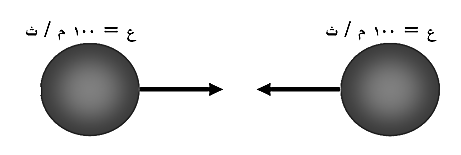 من خلال الصورة اذا تصادم جسمان لهما نفس السرعة والكتلة فإنهما يرتدان ويكون مجموع زخمهما :من خلال الصورة اذا تصادم جسمان لهما نفس السرعة والكتلة فإنهما يرتدان ويكون مجموع زخمهما :من خلال الصورة اذا تصادم جسمان لهما نفس السرعة والكتلة فإنهما يرتدان ويكون مجموع زخمهما :من خلال الصورة اذا تصادم جسمان لهما نفس السرعة والكتلة فإنهما يرتدان ويكون مجموع زخمهما :من خلال الصورة اذا تصادم جسمان لهما نفس السرعة والكتلة فإنهما يرتدان ويكون مجموع زخمهما :من خلال الصورة اذا تصادم جسمان لهما نفس السرعة والكتلة فإنهما يرتدان ويكون مجموع زخمهما :من خلال الصورة اذا تصادم جسمان لهما نفس السرعة والكتلة فإنهما يرتدان ويكون مجموع زخمهما :2أ100 م/ثب50م/ثجصفراد200م/ث3أي مما يأتي كميات القياسية :أي مما يأتي كميات القياسية :أي مما يأتي كميات القياسية :أي مما يأتي كميات القياسية :أي مما يأتي كميات القياسية :أي مما يأتي كميات القياسية :أي مما يأتي كميات القياسية :أي مما يأتي كميات القياسية :3أ السرعة المتجهةبالتسارعجالإزاحةدالمسافة4الاحتكاك الذي ينشأ بين الأرض و إطار العجلات عند دورانها هو احتكاك  الاحتكاك الذي ينشأ بين الأرض و إطار العجلات عند دورانها هو احتكاك  الاحتكاك الذي ينشأ بين الأرض و إطار العجلات عند دورانها هو احتكاك  الاحتكاك الذي ينشأ بين الأرض و إطار العجلات عند دورانها هو احتكاك  الاحتكاك الذي ينشأ بين الأرض و إطار العجلات عند دورانها هو احتكاك  الاحتكاك الذي ينشأ بين الأرض و إطار العجلات عند دورانها هو احتكاك  الاحتكاك الذي ينشأ بين الأرض و إطار العجلات عند دورانها هو احتكاك  الاحتكاك الذي ينشأ بين الأرض و إطار العجلات عند دورانها هو احتكاك  4أانزلاقيبسكونيجتدحرجيدلاشيء مما ذكر5عندما تكون الأجسام في حالة سقوط حر يحدث :عندما تكون الأجسام في حالة سقوط حر يحدث :عندما تكون الأجسام في حالة سقوط حر يحدث :عندما تكون الأجسام في حالة سقوط حر يحدث :عندما تكون الأجسام في حالة سقوط حر يحدث :عندما تكون الأجسام في حالة سقوط حر يحدث :عندما تكون الأجسام في حالة سقوط حر يحدث :عندما تكون الأجسام في حالة سقوط حر يحدث :5أزيادة الكتلهبنقصان الكتلةجانعدام الوزندزيادة الوزن6في أي اتجاه يتسارع جسم تؤثر فيه قوة محصلة ؟في أي اتجاه يتسارع جسم تؤثر فيه قوة محصلة ؟في أي اتجاه يتسارع جسم تؤثر فيه قوة محصلة ؟في أي اتجاه يتسارع جسم تؤثر فيه قوة محصلة ؟في أي اتجاه يتسارع جسم تؤثر فيه قوة محصلة ؟في أي اتجاه يتسارع جسم تؤثر فيه قوة محصلة ؟في أي اتجاه يتسارع جسم تؤثر فيه قوة محصلة ؟في أي اتجاه يتسارع جسم تؤثر فيه قوة محصلة ؟6أفي اتجاه يميل بزاوية على اتجاه القوه  بفي اتجاه يعاكس اتجاه القوةجفي اتجاة القوةدفي اتجاة قوة عمودية  7أي المجالات الآتية يُستخدم فيها برادة الحديد لكي توضّحه ؟أي المجالات الآتية يُستخدم فيها برادة الحديد لكي توضّحه ؟أي المجالات الآتية يُستخدم فيها برادة الحديد لكي توضّحه ؟أي المجالات الآتية يُستخدم فيها برادة الحديد لكي توضّحه ؟أي المجالات الآتية يُستخدم فيها برادة الحديد لكي توضّحه ؟أي المجالات الآتية يُستخدم فيها برادة الحديد لكي توضّحه ؟أي المجالات الآتية يُستخدم فيها برادة الحديد لكي توضّحه ؟أي المجالات الآتية يُستخدم فيها برادة الحديد لكي توضّحه ؟7أالمجال المغناطيسيبالمجال الكهربائي جمجال جذب الأرضدلاشيء ممّا ذكر 8أي مما يأتي يحدث عندما يتسارع جسم  :أي مما يأتي يحدث عندما يتسارع جسم  :أي مما يأتي يحدث عندما يتسارع جسم  :أي مما يأتي يحدث عندما يتسارع جسم  :أي مما يأتي يحدث عندما يتسارع جسم  :أي مما يأتي يحدث عندما يتسارع جسم  :أي مما يأتي يحدث عندما يتسارع جسم  :أي مما يأتي يحدث عندما يتسارع جسم  :8أتتزايد سرعتهبتتناقص سرعتهجيتغير اتجاه حركتهدجميع ما سبق9سرعة جسم عند لحظة معينة هي ...........سرعة جسم عند لحظة معينة هي ...........سرعة جسم عند لحظة معينة هي ...........سرعة جسم عند لحظة معينة هي ...........سرعة جسم عند لحظة معينة هي ...........سرعة جسم عند لحظة معينة هي ...........سرعة جسم عند لحظة معينة هي ...........سرعة جسم عند لحظة معينة هي ...........9أالسرعة المتوسطةبالسرعة اللحظيةجالسرعة الابتدائيةدالسرعة المتجهة10تتساوى السرعة اللحظية والمتوسطة عندما:                                                  تتساوى السرعة اللحظية والمتوسطة عندما:                                                  تتساوى السرعة اللحظية والمتوسطة عندما:                                                  تتساوى السرعة اللحظية والمتوسطة عندما:                                                  تتساوى السرعة اللحظية والمتوسطة عندما:                                                  تتساوى السرعة اللحظية والمتوسطة عندما:                                                  تتساوى السرعة اللحظية والمتوسطة عندما:                                                  تتساوى السرعة اللحظية والمتوسطة عندما:                                                  10أيكون التسارع موجببيكون التسارع سالبجيكون التسارع صفراديتغير اتجاه الحركة11عندما تكون السرعة المتجهة والتسارع متعاكسين في الاتجاه :عندما تكون السرعة المتجهة والتسارع متعاكسين في الاتجاه :عندما تكون السرعة المتجهة والتسارع متعاكسين في الاتجاه :عندما تكون السرعة المتجهة والتسارع متعاكسين في الاتجاه :عندما تكون السرعة المتجهة والتسارع متعاكسين في الاتجاه :عندما تكون السرعة المتجهة والتسارع متعاكسين في الاتجاه :عندما تكون السرعة المتجهة والتسارع متعاكسين في الاتجاه :عندما تكون السرعة المتجهة والتسارع متعاكسين في الاتجاه :11أتبقى سرعة الجسم ثابتةبيتغير اتجاه الحركةجتزداد سرعة الجسمديتباطأ الجسم12قطعت حافلة مسافة 200 كم في 2.5ساعة ما متوسط سرعة الحافلة :قطعت حافلة مسافة 200 كم في 2.5ساعة ما متوسط سرعة الحافلة :قطعت حافلة مسافة 200 كم في 2.5ساعة ما متوسط سرعة الحافلة :قطعت حافلة مسافة 200 كم في 2.5ساعة ما متوسط سرعة الحافلة :قطعت حافلة مسافة 200 كم في 2.5ساعة ما متوسط سرعة الحافلة :قطعت حافلة مسافة 200 كم في 2.5ساعة ما متوسط سرعة الحافلة :قطعت حافلة مسافة 200 كم في 2.5ساعة ما متوسط سرعة الحافلة :قطعت حافلة مسافة 200 كم في 2.5ساعة ما متوسط سرعة الحافلة :12أ180كم/سب80 كم/سج12.5 كم /سد500كم/س13مالذي يتغير عندما تؤثر قوى غير متزنة في جسم ؟مالذي يتغير عندما تؤثر قوى غير متزنة في جسم ؟مالذي يتغير عندما تؤثر قوى غير متزنة في جسم ؟مالذي يتغير عندما تؤثر قوى غير متزنة في جسم ؟مالذي يتغير عندما تؤثر قوى غير متزنة في جسم ؟مالذي يتغير عندما تؤثر قوى غير متزنة في جسم ؟مالذي يتغير عندما تؤثر قوى غير متزنة في جسم ؟مالذي يتغير عندما تؤثر قوى غير متزنة في جسم ؟13أالكتلةبالحركةجالقصور الذاتيدالوزن14دفع كتاب كتلته 1كجم على سطح طاوله ، فإذا كانت القوة المحصلة المؤثرة تساوي 2 نيوتن فما تسارعه ؟دفع كتاب كتلته 1كجم على سطح طاوله ، فإذا كانت القوة المحصلة المؤثرة تساوي 2 نيوتن فما تسارعه ؟دفع كتاب كتلته 1كجم على سطح طاوله ، فإذا كانت القوة المحصلة المؤثرة تساوي 2 نيوتن فما تسارعه ؟دفع كتاب كتلته 1كجم على سطح طاوله ، فإذا كانت القوة المحصلة المؤثرة تساوي 2 نيوتن فما تسارعه ؟دفع كتاب كتلته 1كجم على سطح طاوله ، فإذا كانت القوة المحصلة المؤثرة تساوي 2 نيوتن فما تسارعه ؟دفع كتاب كتلته 1كجم على سطح طاوله ، فإذا كانت القوة المحصلة المؤثرة تساوي 2 نيوتن فما تسارعه ؟دفع كتاب كتلته 1كجم على سطح طاوله ، فإذا كانت القوة المحصلة المؤثرة تساوي 2 نيوتن فما تسارعه ؟دفع كتاب كتلته 1كجم على سطح طاوله ، فإذا كانت القوة المحصلة المؤثرة تساوي 2 نيوتن فما تسارعه ؟14أ0.5 م/ ث2  ب2 م/ ث2ج2 كجم .م /ث٢د2 كجم15 إما دفع أو سحب هي ......... إما دفع أو سحب هي ......... إما دفع أو سحب هي ......... إما دفع أو سحب هي ......... إما دفع أو سحب هي ......... إما دفع أو سحب هي ......... إما دفع أو سحب هي ......... إما دفع أو سحب هي .........15أالحركة   بالإحتكاك   جالقوةدالجاذبية 16إذا قام طالبان بدفع صندوق من اليسار لليمين ، في حين دفع طالب واحد من اليمين لليسار ، فبأي إتجاه يتحرك الصندوق؟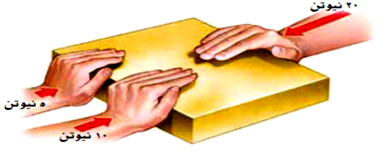 إذا قام طالبان بدفع صندوق من اليسار لليمين ، في حين دفع طالب واحد من اليمين لليسار ، فبأي إتجاه يتحرك الصندوق؟إذا قام طالبان بدفع صندوق من اليسار لليمين ، في حين دفع طالب واحد من اليمين لليسار ، فبأي إتجاه يتحرك الصندوق؟إذا قام طالبان بدفع صندوق من اليسار لليمين ، في حين دفع طالب واحد من اليمين لليسار ، فبأي إتجاه يتحرك الصندوق؟إذا قام طالبان بدفع صندوق من اليسار لليمين ، في حين دفع طالب واحد من اليمين لليسار ، فبأي إتجاه يتحرك الصندوق؟إذا قام طالبان بدفع صندوق من اليسار لليمين ، في حين دفع طالب واحد من اليمين لليسار ، فبأي إتجاه يتحرك الصندوق؟إذا قام طالبان بدفع صندوق من اليسار لليمين ، في حين دفع طالب واحد من اليمين لليسار ، فبأي إتجاه يتحرك الصندوق؟إذا قام طالبان بدفع صندوق من اليسار لليمين ، في حين دفع طالب واحد من اليمين لليسار ، فبأي إتجاه يتحرك الصندوق؟16أإلى أعلىبإلى اليسار جإلى أسفلدإلى اليمين 17القوة المتبادلة بين إلكترونين هي ؟القوة المتبادلة بين إلكترونين هي ؟القوة المتبادلة بين إلكترونين هي ؟القوة المتبادلة بين إلكترونين هي ؟القوة المتبادلة بين إلكترونين هي ؟القوة المتبادلة بين إلكترونين هي ؟القوة المتبادلة بين إلكترونين هي ؟القوة المتبادلة بين إلكترونين هي ؟17أاحتكاكبتجاذبجمتعادلةدتنافر 18الخاصية التي تزداد في سلك عندما يقل قطره هي:الخاصية التي تزداد في سلك عندما يقل قطره هي:الخاصية التي تزداد في سلك عندما يقل قطره هي:الخاصية التي تزداد في سلك عندما يقل قطره هي:الخاصية التي تزداد في سلك عندما يقل قطره هي:الخاصية التي تزداد في سلك عندما يقل قطره هي:الخاصية التي تزداد في سلك عندما يقل قطره هي:الخاصية التي تزداد في سلك عندما يقل قطره هي:18أالمقاومةبالتيارجالجهد دالشحنة السكونية19يحدث التفريغ الكهربائي نتيجة انتقال الشحنات الكهربائية عبر:                                                                       يحدث التفريغ الكهربائي نتيجة انتقال الشحنات الكهربائية عبر:                                                                       يحدث التفريغ الكهربائي نتيجة انتقال الشحنات الكهربائية عبر:                                                                       يحدث التفريغ الكهربائي نتيجة انتقال الشحنات الكهربائية عبر:                                                                       يحدث التفريغ الكهربائي نتيجة انتقال الشحنات الكهربائية عبر:                                                                       يحدث التفريغ الكهربائي نتيجة انتقال الشحنات الكهربائية عبر:                                                                       يحدث التفريغ الكهربائي نتيجة انتقال الشحنات الكهربائية عبر:                                                                       يحدث التفريغ الكهربائي نتيجة انتقال الشحنات الكهربائية عبر:                                                                       19أسلك موصل بمصباح كهربائي جالهواء أو الفراغدقطبي بطارية 20عند تقريب قطبين مغناطيسين شماليين أحدهما إلى الآخر:عند تقريب قطبين مغناطيسين شماليين أحدهما إلى الآخر:عند تقريب قطبين مغناطيسين شماليين أحدهما إلى الآخر:عند تقريب قطبين مغناطيسين شماليين أحدهما إلى الآخر:عند تقريب قطبين مغناطيسين شماليين أحدهما إلى الآخر:عند تقريب قطبين مغناطيسين شماليين أحدهما إلى الآخر:عند تقريب قطبين مغناطيسين شماليين أحدهما إلى الآخر:عند تقريب قطبين مغناطيسين شماليين أحدهما إلى الآخر:20أيتجاذبان بيتنافران جيتولّد تيار كهربائي دلا يتفاعلان 21ما الذي ينتج عند لف سلك يحمل تيارًا كهربائيًا حول قضيب حديدي؟ما الذي ينتج عند لف سلك يحمل تيارًا كهربائيًا حول قضيب حديدي؟ما الذي ينتج عند لف سلك يحمل تيارًا كهربائيًا حول قضيب حديدي؟ما الذي ينتج عند لف سلك يحمل تيارًا كهربائيًا حول قضيب حديدي؟ما الذي ينتج عند لف سلك يحمل تيارًا كهربائيًا حول قضيب حديدي؟ما الذي ينتج عند لف سلك يحمل تيارًا كهربائيًا حول قضيب حديدي؟ما الذي ينتج عند لف سلك يحمل تيارًا كهربائيًا حول قضيب حديدي؟ما الذي ينتج عند لف سلك يحمل تيارًا كهربائيًا حول قضيب حديدي؟21أالمولد الكهربائي بالبطارية  جالمغناطيس الكهربائي دالمحرك الكهربائي 22يحول المحرك الكهربائي :يحول المحرك الكهربائي :يحول المحرك الكهربائي :يحول المحرك الكهربائي :يحول المحرك الكهربائي :يحول المحرك الكهربائي :يحول المحرك الكهربائي :يحول المحرك الكهربائي :22أالطاقة الكهربائية الى الطاقة حركية   بالطاقة الكهربائية الى الطاقة حرارية   جطاقة الوضع الى طاقة حركية   دالطاقة الحركية الى الطاقة الكهربائية  23ما الذي يحمي الأرض من الجسيمات المشحونة القادمة من الشمس ؟ما الذي يحمي الأرض من الجسيمات المشحونة القادمة من الشمس ؟ما الذي يحمي الأرض من الجسيمات المشحونة القادمة من الشمس ؟ما الذي يحمي الأرض من الجسيمات المشحونة القادمة من الشمس ؟ما الذي يحمي الأرض من الجسيمات المشحونة القادمة من الشمس ؟ما الذي يحمي الأرض من الجسيمات المشحونة القادمة من الشمس ؟ما الذي يحمي الأرض من الجسيمات المشحونة القادمة من الشمس ؟ما الذي يحمي الأرض من الجسيمات المشحونة القادمة من الشمس ؟23أالشفق القطبي  بالمجال المغناطيس للأرضجالمجال الكهربائي  دالغلاف الجوي للأرض 24كم قطبا يكون للمغناطيس الواحد ؟كم قطبا يكون للمغناطيس الواحد ؟كم قطبا يكون للمغناطيس الواحد ؟كم قطبا يكون للمغناطيس الواحد ؟كم قطبا يكون للمغناطيس الواحد ؟كم قطبا يكون للمغناطيس الواحد ؟كم قطبا يكون للمغناطيس الواحد ؟كم قطبا يكون للمغناطيس الواحد ؟24أواحد  باثنانجثلاثةدواحد أو أكثر  25المحول الكهربائي بين منزلك وأسلاك الشبكة العامة المحول الكهربائي بين منزلك وأسلاك الشبكة العامة المحول الكهربائي بين منزلك وأسلاك الشبكة العامة المحول الكهربائي بين منزلك وأسلاك الشبكة العامة المحول الكهربائي بين منزلك وأسلاك الشبكة العامة المحول الكهربائي بين منزلك وأسلاك الشبكة العامة المحول الكهربائي بين منزلك وأسلاك الشبكة العامة المحول الكهربائي بين منزلك وأسلاك الشبكة العامة 25أيزيد قيمة الجهد الكهربائي  بيخفض قيمة الجهد الكهربائي  جيبقي الجهد الكهربائي كما هو  ديحول التيار المستمر الى تيار متردد  26إحدى العبارات التالية تُشكل مادة يصعب انتقال الشحنات الكهربائية خلالها :إحدى العبارات التالية تُشكل مادة يصعب انتقال الشحنات الكهربائية خلالها :إحدى العبارات التالية تُشكل مادة يصعب انتقال الشحنات الكهربائية خلالها :إحدى العبارات التالية تُشكل مادة يصعب انتقال الشحنات الكهربائية خلالها :إحدى العبارات التالية تُشكل مادة يصعب انتقال الشحنات الكهربائية خلالها :إحدى العبارات التالية تُشكل مادة يصعب انتقال الشحنات الكهربائية خلالها :إحدى العبارات التالية تُشكل مادة يصعب انتقال الشحنات الكهربائية خلالها :إحدى العبارات التالية تُشكل مادة يصعب انتقال الشحنات الكهربائية خلالها :26أالموصلاتبالسلك النحاسي جالدائرة الكهربائية دالعازل27كيف يتغير التيار الكهربائي في دائرة كهربائية، إذا تضاعف الجهد مرتين ، ولم تتغير المقاومة ؟ كيف يتغير التيار الكهربائي في دائرة كهربائية، إذا تضاعف الجهد مرتين ، ولم تتغير المقاومة ؟ كيف يتغير التيار الكهربائي في دائرة كهربائية، إذا تضاعف الجهد مرتين ، ولم تتغير المقاومة ؟ كيف يتغير التيار الكهربائي في دائرة كهربائية، إذا تضاعف الجهد مرتين ، ولم تتغير المقاومة ؟ كيف يتغير التيار الكهربائي في دائرة كهربائية، إذا تضاعف الجهد مرتين ، ولم تتغير المقاومة ؟ كيف يتغير التيار الكهربائي في دائرة كهربائية، إذا تضاعف الجهد مرتين ، ولم تتغير المقاومة ؟ كيف يتغير التيار الكهربائي في دائرة كهربائية، إذا تضاعف الجهد مرتين ، ولم تتغير المقاومة ؟ كيف يتغير التيار الكهربائي في دائرة كهربائية، إذا تضاعف الجهد مرتين ، ولم تتغير المقاومة ؟ 27ألا يتغير بيتضاعف ٣ مرات جيتضاعف مرتين ديختزل إلى النصف 28ما المقصود بتدفّق الشحنة الكهربائية؟ما المقصود بتدفّق الشحنة الكهربائية؟ما المقصود بتدفّق الشحنة الكهربائية؟ما المقصود بتدفّق الشحنة الكهربائية؟ما المقصود بتدفّق الشحنة الكهربائية؟ما المقصود بتدفّق الشحنة الكهربائية؟ما المقصود بتدفّق الشحنة الكهربائية؟ما المقصود بتدفّق الشحنة الكهربائية؟28أالجهد الكهربائي  بالتيار الكهربائي  جالمقاومة الكهربائية دالكهرباء الساكنة  29الدائرة التي تحتوي على مسار واحد الدائرة التي تحتوي على مسار واحد الدائرة التي تحتوي على مسار واحد الدائرة التي تحتوي على مسار واحد الدائرة التي تحتوي على مسار واحد الدائرة التي تحتوي على مسار واحد الدائرة التي تحتوي على مسار واحد الدائرة التي تحتوي على مسار واحد 29أالدوائر الموصلة على التوازيبالدوائر الموصلة على التواليجالموصلات دالعوازل 30يرمز لوحدة المقاومة الكهربائي بالرمز:يرمز لوحدة المقاومة الكهربائي بالرمز:يرمز لوحدة المقاومة الكهربائي بالرمز:يرمز لوحدة المقاومة الكهربائي بالرمز:يرمز لوحدة المقاومة الكهربائي بالرمز:يرمز لوحدة المقاومة الكهربائي بالرمز:يرمز لوحدة المقاومة الكهربائي بالرمز:يرمز لوحدة المقاومة الكهربائي بالرمز:30أبجد1مقاومة الجسم لتغير حالته الحركية يسمى زخما2يستمر عمر البطارية الى الأبد 3عندما يتصادم جسمان فإما أن يدفع أحدهما الأخر أو يلتصق الجسمان معا .4تبدأ خطوط المجال المغناطيسي من القطب الشمالي وتنتهي بالقطب الجنوبي 5الجسم الذي يتحرك في مسار دائري بسرعة ثابتة مقداراً لا يتسارع6توصل الأجهزة في المنازل على التوازي 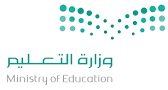 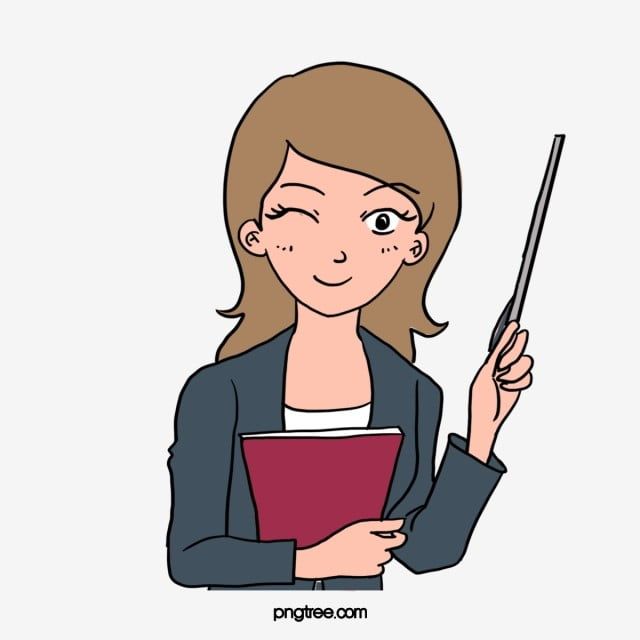 البعد بين نقطة البداية والنهاية واتجاه الحركة .البعد بين نقطة البداية والنهاية واتجاه الحركة .البعد بين نقطة البداية والنهاية واتجاه الحركة .البعد بين نقطة البداية والنهاية واتجاه الحركة .البعد بين نقطة البداية والنهاية واتجاه الحركة .البعد بين نقطة البداية والنهاية واتجاه الحركة .البعد بين نقطة البداية والنهاية واتجاه الحركة .البعد بين نقطة البداية والنهاية واتجاه الحركة .البعد بين نقطة البداية والنهاية واتجاه الحركة .أالمسافةبالسرعةجالازاحةدالحركةالحركةالقوة المتبادلة بين الكترونين هي:القوة المتبادلة بين الكترونين هي:القوة المتبادلة بين الكترونين هي:القوة المتبادلة بين الكترونين هي:القوة المتبادلة بين الكترونين هي:القوة المتبادلة بين الكترونين هي:القوة المتبادلة بين الكترونين هي:القوة المتبادلة بين الكترونين هي:القوة المتبادلة بين الكترونين هي:أتجاذببمتعادلةجتنافرداحتكاكاحتكاكيحدث التفريغ الكهربائي نتيجة انتقال الشحنات الكهربائية عبر:يحدث التفريغ الكهربائي نتيجة انتقال الشحنات الكهربائية عبر:يحدث التفريغ الكهربائي نتيجة انتقال الشحنات الكهربائية عبر:يحدث التفريغ الكهربائي نتيجة انتقال الشحنات الكهربائية عبر:يحدث التفريغ الكهربائي نتيجة انتقال الشحنات الكهربائية عبر:يحدث التفريغ الكهربائي نتيجة انتقال الشحنات الكهربائية عبر:يحدث التفريغ الكهربائي نتيجة انتقال الشحنات الكهربائية عبر:يحدث التفريغ الكهربائي نتيجة انتقال الشحنات الكهربائية عبر:يحدث التفريغ الكهربائي نتيجة انتقال الشحنات الكهربائية عبر:أسلك موصلبمصباح كهربائيجالهواءا   و الفراغدقطبي بطاريةقطبي بطاريةالمواد التي تتحرك فيها الالكترونات بسهولة :المواد التي تتحرك فيها الالكترونات بسهولة :المواد التي تتحرك فيها الالكترونات بسهولة :المواد التي تتحرك فيها الالكترونات بسهولة :المواد التي تتحرك فيها الالكترونات بسهولة :المواد التي تتحرك فيها الالكترونات بسهولة :المواد التي تتحرك فيها الالكترونات بسهولة :المواد التي تتحرك فيها الالكترونات بسهولة :المواد التي تتحرك فيها الالكترونات بسهولة :أالموصلةبالعازلةجالصلبةدالبلاستيكالبلاستيكاحتكاك ينتج عن دوران جسم  فوق سطح  ...مثل حركة اطار الدراجة  على الأرض  هو احتكاك ينتج عن دوران جسم  فوق سطح  ...مثل حركة اطار الدراجة  على الأرض  هو احتكاك ينتج عن دوران جسم  فوق سطح  ...مثل حركة اطار الدراجة  على الأرض  هو احتكاك ينتج عن دوران جسم  فوق سطح  ...مثل حركة اطار الدراجة  على الأرض  هو احتكاك ينتج عن دوران جسم  فوق سطح  ...مثل حركة اطار الدراجة  على الأرض  هو احتكاك ينتج عن دوران جسم  فوق سطح  ...مثل حركة اطار الدراجة  على الأرض  هو احتكاك ينتج عن دوران جسم  فوق سطح  ...مثل حركة اطار الدراجة  على الأرض  هو احتكاك ينتج عن دوران جسم  فوق سطح  ...مثل حركة اطار الدراجة  على الأرض  هو احتكاك ينتج عن دوران جسم  فوق سطح  ...مثل حركة اطار الدراجة  على الأرض  هو أاحتكاك تدحرجيباحتكاك انزلاقيجاحتكاك سكونيدلاشيء مما سبقلاشيء مما سبقعند تقريب  قطبين مغناطيسيين شماليين الى بعضهما فإنهم :عند تقريب  قطبين مغناطيسيين شماليين الى بعضهما فإنهم :عند تقريب  قطبين مغناطيسيين شماليين الى بعضهما فإنهم :عند تقريب  قطبين مغناطيسيين شماليين الى بعضهما فإنهم :عند تقريب  قطبين مغناطيسيين شماليين الى بعضهما فإنهم :عند تقريب  قطبين مغناطيسيين شماليين الى بعضهما فإنهم :عند تقريب  قطبين مغناطيسيين شماليين الى بعضهما فإنهم :عند تقريب  قطبين مغناطيسيين شماليين الى بعضهما فإنهم :عند تقريب  قطبين مغناطيسيين شماليين الى بعضهما فإنهم :أيتجاذبانبيتولد تيارجلا يتفاعلانديتنافرانيتنافرانمقدار ما يكتسبه  كل الكترون من طاقة  وضع :مقدار ما يكتسبه  كل الكترون من طاقة  وضع :مقدار ما يكتسبه  كل الكترون من طاقة  وضع :مقدار ما يكتسبه  كل الكترون من طاقة  وضع :مقدار ما يكتسبه  كل الكترون من طاقة  وضع :مقدار ما يكتسبه  كل الكترون من طاقة  وضع :مقدار ما يكتسبه  كل الكترون من طاقة  وضع :مقدار ما يكتسبه  كل الكترون من طاقة  وضع :مقدار ما يكتسبه  كل الكترون من طاقة  وضع :أالمقاومةبالجهد الكهربائيجالقدرة الكهربائيةدالتيارالتيارالعلاقة التي تربط بين  الجهد والمقاومة والتيار:العلاقة التي تربط بين  الجهد والمقاومة والتيار:العلاقة التي تربط بين  الجهد والمقاومة والتيار:العلاقة التي تربط بين  الجهد والمقاومة والتيار:العلاقة التي تربط بين  الجهد والمقاومة والتيار:العلاقة التي تربط بين  الجهد والمقاومة والتيار:العلاقة التي تربط بين  الجهد والمقاومة والتيار:العلاقة التي تربط بين  الجهد والمقاومة والتيار:العلاقة التي تربط بين  الجهد والمقاومة والتيار:أقانون نيوتنبقانون اومجقانون الزخمدقانون حفظ الطاقةقانون حفظ الطاقة                    9-  يمكن قياس سرعة الرياح باستخدام :                    9-  يمكن قياس سرعة الرياح باستخدام :                    9-  يمكن قياس سرعة الرياح باستخدام :                    9-  يمكن قياس سرعة الرياح باستخدام :                    9-  يمكن قياس سرعة الرياح باستخدام :                    9-  يمكن قياس سرعة الرياح باستخدام :                    9-  يمكن قياس سرعة الرياح باستخدام :                    9-  يمكن قياس سرعة الرياح باستخدام :                    9-  يمكن قياس سرعة الرياح باستخدام :أالسرعة المتوسطةبالسرعة المتجهةجالسرعة اللحظيةدلا شيء مما سبقلا شيء مما سبق               10- تستخدم الوحدة  م/ ث2   لقياس               10- تستخدم الوحدة  م/ ث2   لقياس               10- تستخدم الوحدة  م/ ث2   لقياس               10- تستخدم الوحدة  م/ ث2   لقياس               10- تستخدم الوحدة  م/ ث2   لقياس               10- تستخدم الوحدة  م/ ث2   لقياس               10- تستخدم الوحدة  م/ ث2   لقياس               10- تستخدم الوحدة  م/ ث2   لقياس               10- تستخدم الوحدة  م/ ث2   لقياسأالمسافةبالسرعةجالتسارعدالزخمالزخم11-  ينص قانون نيوتن  ....................        انه   لكل قوة فعل رد فعل مساوية لها في المقدار ومعاكسة لها في الاتجاه11-  ينص قانون نيوتن  ....................        انه   لكل قوة فعل رد فعل مساوية لها في المقدار ومعاكسة لها في الاتجاه11-  ينص قانون نيوتن  ....................        انه   لكل قوة فعل رد فعل مساوية لها في المقدار ومعاكسة لها في الاتجاه11-  ينص قانون نيوتن  ....................        انه   لكل قوة فعل رد فعل مساوية لها في المقدار ومعاكسة لها في الاتجاه11-  ينص قانون نيوتن  ....................        انه   لكل قوة فعل رد فعل مساوية لها في المقدار ومعاكسة لها في الاتجاه11-  ينص قانون نيوتن  ....................        انه   لكل قوة فعل رد فعل مساوية لها في المقدار ومعاكسة لها في الاتجاه11-  ينص قانون نيوتن  ....................        انه   لكل قوة فعل رد فعل مساوية لها في المقدار ومعاكسة لها في الاتجاه11-  ينص قانون نيوتن  ....................        انه   لكل قوة فعل رد فعل مساوية لها في المقدار ومعاكسة لها في الاتجاه11-  ينص قانون نيوتن  ....................        انه   لكل قوة فعل رد فعل مساوية لها في المقدار ومعاكسة لها في الاتجاهأالأولبالثانيجالثالثدالرابعالرابع                 12-  تقاس القدرة الكهربائية بواحدة -                 12-  تقاس القدرة الكهربائية بواحدة -                 12-  تقاس القدرة الكهربائية بواحدة -                 12-  تقاس القدرة الكهربائية بواحدة -                 12-  تقاس القدرة الكهربائية بواحدة -                 12-  تقاس القدرة الكهربائية بواحدة -                 12-  تقاس القدرة الكهربائية بواحدة -                 12-  تقاس القدرة الكهربائية بواحدة -                 12-  تقاس القدرة الكهربائية بواحدة -أالامبيربفولتجواطدهيرتزهيرتز                  13-   لكل  مغناطيس...............  :                  13-   لكل  مغناطيس...............  :                  13-   لكل  مغناطيس...............  :                  13-   لكل  مغناطيس...............  :                  13-   لكل  مغناطيس...............  :                  13-   لكل  مغناطيس...............  :                  13-   لكل  مغناطيس...............  :                  13-   لكل  مغناطيس...............  :                  13-   لكل  مغناطيس...............  :ا قطب واحدبقطبان جثلاثة اقطاب د أربعة اقطاب  أربعة اقطاب 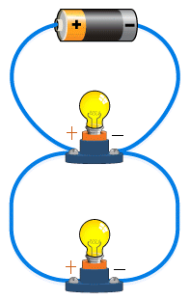                    14 -  يشير الرسم التالي  الى  دائرة ..............                   14 -  يشير الرسم التالي  الى  دائرة ..............                   14 -  يشير الرسم التالي  الى  دائرة ..............                   14 -  يشير الرسم التالي  الى  دائرة ..............                   14 -  يشير الرسم التالي  الى  دائرة ..............                   14 -  يشير الرسم التالي  الى  دائرة ..............                   14 -  يشير الرسم التالي  الى  دائرة ..............                   14 -  يشير الرسم التالي  الى  دائرة ..............                   14 -  يشير الرسم التالي  الى  دائرة ..............أعلى  التوازيبالتواليجلا تعملدلا شيء مما سبقلا شيء مما سبق                      15-  مالذي  يحمي الأرض من الجسيمات المشحونة القادمة من الشمس ؟                      15-  مالذي  يحمي الأرض من الجسيمات المشحونة القادمة من الشمس ؟                      15-  مالذي  يحمي الأرض من الجسيمات المشحونة القادمة من الشمس ؟                      15-  مالذي  يحمي الأرض من الجسيمات المشحونة القادمة من الشمس ؟                      15-  مالذي  يحمي الأرض من الجسيمات المشحونة القادمة من الشمس ؟                      15-  مالذي  يحمي الأرض من الجسيمات المشحونة القادمة من الشمس ؟                      15-  مالذي  يحمي الأرض من الجسيمات المشحونة القادمة من الشمس ؟                      15-  مالذي  يحمي الأرض من الجسيمات المشحونة القادمة من الشمس ؟                      15-  مالذي  يحمي الأرض من الجسيمات المشحونة القادمة من الشمس ؟أالشفق القطبيبالغلاف الجويجالمجال الكهربائيدالمجال المغناطيسيالمجال المغناطيسي                        16- من أمثلة المواد العازلة :                        16- من أمثلة المواد العازلة :                        16- من أمثلة المواد العازلة :                        16- من أمثلة المواد العازلة :                        16- من أمثلة المواد العازلة :                        16- من أمثلة المواد العازلة :                        16- من أمثلة المواد العازلة :                        16- من أمثلة المواد العازلة :                        16- من أمثلة المواد العازلة :أالبلاستيكبالنحاسجالفضةدالالمونيومالالمونيوم                         17- تقاس المقاومة  بوحدة :                         17- تقاس المقاومة  بوحدة :                         17- تقاس المقاومة  بوحدة :                         17- تقاس المقاومة  بوحدة :                         17- تقاس المقاومة  بوحدة :                         17- تقاس المقاومة  بوحدة :                         17- تقاس المقاومة  بوحدة :                         17- تقاس المقاومة  بوحدة :                         17- تقاس المقاومة  بوحدة :أΩبᾹجVدNN                         18- يعرف انتقال الشحنة  الكهربائية  الفائضة من مكان لاخر :                         18- يعرف انتقال الشحنة  الكهربائية  الفائضة من مكان لاخر :                         18- يعرف انتقال الشحنة  الكهربائية  الفائضة من مكان لاخر :                         18- يعرف انتقال الشحنة  الكهربائية  الفائضة من مكان لاخر :                         18- يعرف انتقال الشحنة  الكهربائية  الفائضة من مكان لاخر :                         18- يعرف انتقال الشحنة  الكهربائية  الفائضة من مكان لاخر :                         18- يعرف انتقال الشحنة  الكهربائية  الفائضة من مكان لاخر :                         18- يعرف انتقال الشحنة  الكهربائية  الفائضة من مكان لاخر :                         18- يعرف انتقال الشحنة  الكهربائية  الفائضة من مكان لاخر :أالشحنة الكهربائيةبالتيار الكهربائيجالتفريغ الكهربائيدالجهد الكهربائيالجهد الكهربائي                        19-  في البطارية  تتحول الطاقة .............. الموجودة بداخلها   الى  طاقة كهربائية                         19-  في البطارية  تتحول الطاقة .............. الموجودة بداخلها   الى  طاقة كهربائية                         19-  في البطارية  تتحول الطاقة .............. الموجودة بداخلها   الى  طاقة كهربائية                         19-  في البطارية  تتحول الطاقة .............. الموجودة بداخلها   الى  طاقة كهربائية                         19-  في البطارية  تتحول الطاقة .............. الموجودة بداخلها   الى  طاقة كهربائية                         19-  في البطارية  تتحول الطاقة .............. الموجودة بداخلها   الى  طاقة كهربائية                         19-  في البطارية  تتحول الطاقة .............. الموجودة بداخلها   الى  طاقة كهربائية                         19-  في البطارية  تتحول الطاقة .............. الموجودة بداخلها   الى  طاقة كهربائية                         19-  في البطارية  تتحول الطاقة .............. الموجودة بداخلها   الى  طاقة كهربائية أالحركيةبالحراريةجالكيميائيةدالنووية النووية                          20- اذا تحركت سيارة من وضع السكون  وزادت سرعتها  فان تسارعها :                         20- اذا تحركت سيارة من وضع السكون  وزادت سرعتها  فان تسارعها :                         20- اذا تحركت سيارة من وضع السكون  وزادت سرعتها  فان تسارعها :                         20- اذا تحركت سيارة من وضع السكون  وزادت سرعتها  فان تسارعها :                         20- اذا تحركت سيارة من وضع السكون  وزادت سرعتها  فان تسارعها :                         20- اذا تحركت سيارة من وضع السكون  وزادت سرعتها  فان تسارعها :                         20- اذا تحركت سيارة من وضع السكون  وزادت سرعتها  فان تسارعها :                         20- اذا تحركت سيارة من وضع السكون  وزادت سرعتها  فان تسارعها :                         20- اذا تحركت سيارة من وضع السكون  وزادت سرعتها  فان تسارعها :أثابتبصفرجموجبدسالبسالب                           21- ماهي العبارة الصحيحة  عندما تكون السرعة المتجهة  والتسارع في الاتجاه نفسه ؟                           21- ماهي العبارة الصحيحة  عندما تكون السرعة المتجهة  والتسارع في الاتجاه نفسه ؟                           21- ماهي العبارة الصحيحة  عندما تكون السرعة المتجهة  والتسارع في الاتجاه نفسه ؟                           21- ماهي العبارة الصحيحة  عندما تكون السرعة المتجهة  والتسارع في الاتجاه نفسه ؟                           21- ماهي العبارة الصحيحة  عندما تكون السرعة المتجهة  والتسارع في الاتجاه نفسه ؟                           21- ماهي العبارة الصحيحة  عندما تكون السرعة المتجهة  والتسارع في الاتجاه نفسه ؟                           21- ماهي العبارة الصحيحة  عندما تكون السرعة المتجهة  والتسارع في الاتجاه نفسه ؟                           21- ماهي العبارة الصحيحة  عندما تكون السرعة المتجهة  والتسارع في الاتجاه نفسه ؟                           21- ماهي العبارة الصحيحة  عندما تكون السرعة المتجهة  والتسارع في الاتجاه نفسه ؟أتبقى السرعة ثابتةبيتغير اتجاه الحركةجيتباطأ الجسمدتزداد السرعةتزداد السرعة                             22-  مقاومة الجسم الى احداث أي تغيير في حالته الحركية                             22-  مقاومة الجسم الى احداث أي تغيير في حالته الحركية                             22-  مقاومة الجسم الى احداث أي تغيير في حالته الحركية                             22-  مقاومة الجسم الى احداث أي تغيير في حالته الحركية                             22-  مقاومة الجسم الى احداث أي تغيير في حالته الحركية                             22-  مقاومة الجسم الى احداث أي تغيير في حالته الحركية                             22-  مقاومة الجسم الى احداث أي تغيير في حالته الحركية                             22-  مقاومة الجسم الى احداث أي تغيير في حالته الحركية                             22-  مقاومة الجسم الى احداث أي تغيير في حالته الحركيةأاحتكاكبزخمجتسارعدقصور ذاتيقصور ذاتي                              23- الخاصية التي تزداد في السلك عندما تقل مساحة المقطع العرضي للسلك                              23- الخاصية التي تزداد في السلك عندما تقل مساحة المقطع العرضي للسلك                              23- الخاصية التي تزداد في السلك عندما تقل مساحة المقطع العرضي للسلك                              23- الخاصية التي تزداد في السلك عندما تقل مساحة المقطع العرضي للسلك                              23- الخاصية التي تزداد في السلك عندما تقل مساحة المقطع العرضي للسلك                              23- الخاصية التي تزداد في السلك عندما تقل مساحة المقطع العرضي للسلك                              23- الخاصية التي تزداد في السلك عندما تقل مساحة المقطع العرضي للسلك                              23- الخاصية التي تزداد في السلك عندما تقل مساحة المقطع العرضي للسلك                              23- الخاصية التي تزداد في السلك عندما تقل مساحة المقطع العرضي للسلكاالتياربالجهدجالشحنة الساكنةدالمقاومةالمقاومة                               24- ما الذي ينتج عند لف سلك يحمل تيارا كهربائيا حول قضيب حديدي :                               24- ما الذي ينتج عند لف سلك يحمل تيارا كهربائيا حول قضيب حديدي :                               24- ما الذي ينتج عند لف سلك يحمل تيارا كهربائيا حول قضيب حديدي :                               24- ما الذي ينتج عند لف سلك يحمل تيارا كهربائيا حول قضيب حديدي :                               24- ما الذي ينتج عند لف سلك يحمل تيارا كهربائيا حول قضيب حديدي :                               24- ما الذي ينتج عند لف سلك يحمل تيارا كهربائيا حول قضيب حديدي :                               24- ما الذي ينتج عند لف سلك يحمل تيارا كهربائيا حول قضيب حديدي :                               24- ما الذي ينتج عند لف سلك يحمل تيارا كهربائيا حول قضيب حديدي :                               24- ما الذي ينتج عند لف سلك يحمل تيارا كهربائيا حول قضيب حديدي :امسرع الجسيماتبالمولد الكهربائيجالمحرك الكهربائيدالمغناطيس الكهربائيالمغناطيس الكهربائي                                 25- جهاز يعمل على تغيير الجهد الكهربائي  للتيار المتردد                                 25- جهاز يعمل على تغيير الجهد الكهربائي  للتيار المتردد                                 25- جهاز يعمل على تغيير الجهد الكهربائي  للتيار المتردد                                 25- جهاز يعمل على تغيير الجهد الكهربائي  للتيار المتردد                                 25- جهاز يعمل على تغيير الجهد الكهربائي  للتيار المتردد                                 25- جهاز يعمل على تغيير الجهد الكهربائي  للتيار المتردد                                 25- جهاز يعمل على تغيير الجهد الكهربائي  للتيار المتردد                                 25- جهاز يعمل على تغيير الجهد الكهربائي  للتيار المتردد                                 25- جهاز يعمل على تغيير الجهد الكهربائي  للتيار المتردداالمحرك الكهربائيبالمولد الكهربائيجالمحول الكهربائيدلا شيء مما سبقلا شيء مما سبق                               26/ اذا كانت المقاومة   3 اوم  والتيار مقداره 6 أمبير  في مصباح كهربائي   فما مقدار الجهد ؟                               26/ اذا كانت المقاومة   3 اوم  والتيار مقداره 6 أمبير  في مصباح كهربائي   فما مقدار الجهد ؟                               26/ اذا كانت المقاومة   3 اوم  والتيار مقداره 6 أمبير  في مصباح كهربائي   فما مقدار الجهد ؟                               26/ اذا كانت المقاومة   3 اوم  والتيار مقداره 6 أمبير  في مصباح كهربائي   فما مقدار الجهد ؟                               26/ اذا كانت المقاومة   3 اوم  والتيار مقداره 6 أمبير  في مصباح كهربائي   فما مقدار الجهد ؟                               26/ اذا كانت المقاومة   3 اوم  والتيار مقداره 6 أمبير  في مصباح كهربائي   فما مقدار الجهد ؟                               26/ اذا كانت المقاومة   3 اوم  والتيار مقداره 6 أمبير  في مصباح كهربائي   فما مقدار الجهد ؟                               26/ اذا كانت المقاومة   3 اوم  والتيار مقداره 6 أمبير  في مصباح كهربائي   فما مقدار الجهد ؟                               26/ اذا كانت المقاومة   3 اوم  والتيار مقداره 6 أمبير  في مصباح كهربائي   فما مقدار الجهد ؟أ6  فولتب2  فولتج18 فولتد0.5 فولت0.5 فولت                                27-   ينشأ التيار الكهربائي  في المواد الصلبة بسبب تدفق                                 27-   ينشأ التيار الكهربائي  في المواد الصلبة بسبب تدفق                                 27-   ينشأ التيار الكهربائي  في المواد الصلبة بسبب تدفق                                 27-   ينشأ التيار الكهربائي  في المواد الصلبة بسبب تدفق                                 27-   ينشأ التيار الكهربائي  في المواد الصلبة بسبب تدفق                                 27-   ينشأ التيار الكهربائي  في المواد الصلبة بسبب تدفق                                 27-   ينشأ التيار الكهربائي  في المواد الصلبة بسبب تدفق                                 27-   ينشأ التيار الكهربائي  في المواد الصلبة بسبب تدفق                                 27-   ينشأ التيار الكهربائي  في المواد الصلبة بسبب تدفق االنيترونات بالبروتوناتجالالكتروناتدالايونات الايونات                                 28 -  ما الذي يتغير عندما تؤثر قوى غير متزنة في جسم ؟                                28 -  ما الذي يتغير عندما تؤثر قوى غير متزنة في جسم ؟                                28 -  ما الذي يتغير عندما تؤثر قوى غير متزنة في جسم ؟                                28 -  ما الذي يتغير عندما تؤثر قوى غير متزنة في جسم ؟                                28 -  ما الذي يتغير عندما تؤثر قوى غير متزنة في جسم ؟                                28 -  ما الذي يتغير عندما تؤثر قوى غير متزنة في جسم ؟                                28 -  ما الذي يتغير عندما تؤثر قوى غير متزنة في جسم ؟                                28 -  ما الذي يتغير عندما تؤثر قوى غير متزنة في جسم ؟                                28 -  ما الذي يتغير عندما تؤثر قوى غير متزنة في جسم ؟االكتلة بالوزن جالحركة دالقصور الذاتي القصور الذاتي                                 29-  يستخدم قانون نيوتن الثاني في  حال                                 29-  يستخدم قانون نيوتن الثاني في  حال                                 29-  يستخدم قانون نيوتن الثاني في  حال                                 29-  يستخدم قانون نيوتن الثاني في  حال                                 29-  يستخدم قانون نيوتن الثاني في  حال                                 29-  يستخدم قانون نيوتن الثاني في  حال                                 29-  يستخدم قانون نيوتن الثاني في  حال                                 29-  يستخدم قانون نيوتن الثاني في  حال                                 29-  يستخدم قانون نيوتن الثاني في  حال أزيادة السرعة بحساب التسارع ج الانعطاف دجميع ماسبق جميع ماسبق                                   30-  احد هذه الكميات  لا تعتمد على الاتجاه                                   30-  احد هذه الكميات  لا تعتمد على الاتجاه                                   30-  احد هذه الكميات  لا تعتمد على الاتجاه                                   30-  احد هذه الكميات  لا تعتمد على الاتجاه                                   30-  احد هذه الكميات  لا تعتمد على الاتجاه                                   30-  احد هذه الكميات  لا تعتمد على الاتجاه                                   30-  احد هذه الكميات  لا تعتمد على الاتجاه                                   30-  احد هذه الكميات  لا تعتمد على الاتجاه                                   30-  احد هذه الكميات  لا تعتمد على الاتجاه أالسرعة المتجهة بالتسارع ج الزخمدالمسافة المسافة الممكة العربية السعودية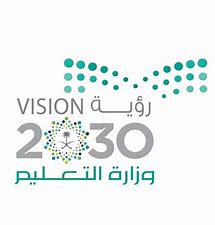 اختبار نهاية الفصل الدراسي الثالثوزارة التعليم العام الدراسي 1445 هـادارة التعليم بمنطقة جازانالصف/ الثالث المتوسط  مكتب التعليم بــ...................المادة /العلوممدرسة / .............................الزمن / ساعة ونصف اسم الطالب /  .....................................................................................................................                        الفصل /....................................1   سرعة الجسم عند لحظة معينة تسمى ؟سرعة الجسم عند لحظة معينة تسمى ؟2نسمى مجموع القوى المؤثرة في جسم ما  :نسمى مجموع القوى المؤثرة في جسم ما  :أ-السرعة المتوسطةأ-الحركة   ب-السرعة الابتدائيةب-التسارعج-السرعة المتجهةج-القوى المتجهةد -السرعة اللحظيةد -القوى المحصلة3ما الذي يعبر عن كمية المادة في الجسم ما الذي يعبر عن كمية المادة في الجسم 4أي الاجسام التالية له مقاومة اكبر ؟أي الاجسام التالية له مقاومة اكبر ؟أ-الوزنأ-سلك معدني طويلب-الكثافةب-الماءج-الجاذبيةج-سلك معدني قصيرد -الكتلةد - البلاستيك 5في أي الدوائر الأربعة سيضيء المصباح ؟؟في أي الدوائر الأربعة سيضيء المصباح ؟؟6تؤثر الشحنات الكهربائية في بعضها بقوة كهربائية ( تجاذب أو تنافر) أي من هذه القوى صحيح :تؤثر الشحنات الكهربائية في بعضها بقوة كهربائية ( تجاذب أو تنافر) أي من هذه القوى صحيح :أ-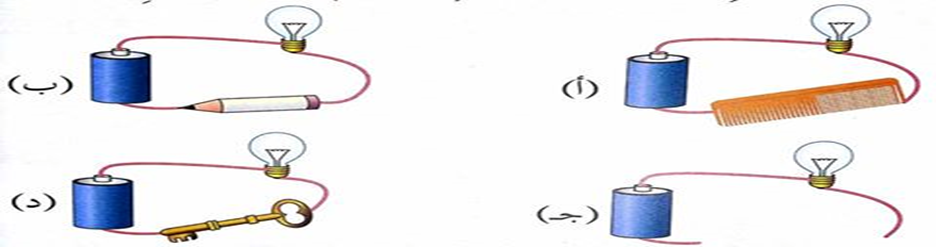 أ-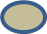 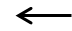 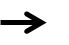 ب-ب-ج-ج-د -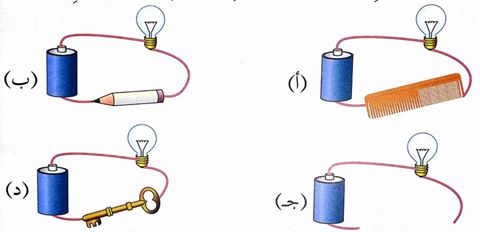 د -7احسب سرعة سباح قطع مسافة 100 م في 100 ثانية احسب سرعة سباح قطع مسافة 100 م في 100 ثانية 8المغناطيس الطبيعي هو جزء من معدن  ؟؟المغناطيس الطبيعي هو جزء من معدن  ؟؟أ- 1000 م / ثأ-  الرصاصب- 1000 كم / ساعةب- الحديدج- 1 كم / ساعةج-الالومنويمد - 1 م / ثد - المجناتيت9الصواعق والبروق تعد امثلة على ؟الصواعق والبروق تعد امثلة على ؟10 وفق قانون أوم فإن : وفق قانون أوم فإن :أ-التيار الكهربائي أ-  المقاومة = التيار × الجهدب-الجهد الكهربائيب-  القدرة = التيار × المقاومةج- المقاومة الكهربائيةج-  التيار = الجهد × المقاومةد -التفريغ الكهربائيد - الجهد = التيار × المقاومة1 في القوى المتزنة تكون القوة المحصلة تسـاوي صفرًا.{             }2مبدأ حفظ الزخم هو مقياس لصعوبة إيقاف الجسم المتحرك {             }3 عندما يزيد قائد الطائرة السرعة من أجل الإقلاع يكون التسارع إيجابي{             }4تتغير السرعة المتجهة لجسم اذا تغير اتجاه حركته{             }5 حسب قانون نيوتن الأول يبقى الجسم على حالته من سكون او حركة ما لم تؤثر عليه قوة خارجية{             }6الوزن والكتلة كميتان مختلفتان حيث الوزن تقاس بالنيوتن والكتلة كمية تقاس بالكيلوجرام{             }7في عملية التوصيل على التوازي تعطل عمل أي جهاز يؤدي الى تعطل عمل باقي الاجهزة المتصلة{             }8للمواد العازلة مقاومة اكبر من المواد الموصلة للتيار الكهربائي{             }9 عند استخدام مصباح لجهد كهربائي مقداره 100فولت وشدة تيار 2 امبير تصبح قدرته الكهربائية 50 واط{             }10 يسمى السلك الذي يلف حول قلب حديدي ويسري فيه تيار كهربائي بالمغناطيس الكهربائي{             }العمود ( أ )الرقم العمود ( ب)1-خ =  ك   x عالحركة2-يستخدم لتصوير مقاطع داخل جسم الانسان للكشف عن الامراض والاورام الخبيثةالسرعة المتوسطة3-مقاومة الجسم لتغيير حالته الحركيةقواطع كهربائية4-تشير دائماً نحو الشمال الجغرافي للأرضالقصور الذاتي5-تستخدم لمنع حدوث حريق مع زيادة الاحمال الكهربائية وحرارة الاسلاك الزخم6-مصدر للطاقة الكهربائية + اسلاك توصيل + جهاز كهربائيالقوة7-المسافة الكلية التي يقطعها الجسم مقسوما على الزمن اللازم لقطعها قانون نيوتن الثالث8-لكل قوة فعل قوة رد فعل مساوية لها في المقدار ومعاكسه لها في الاتجاهالدائرة الكهربائية9-تغير موضع الجسمإبرة البوصلة10-دفع او شدالرنين المغناطيسيشماليالسرعةالحركةالموجبالقوةالتوازيالاتجاهالتواليالسالبجنوبيالممكة العربية السعوديةاختبار نهاية الفصل الدراسي الثالثوزارة التعليم العام الدراسي 1445هـادارة التعليم بمنطقة جازانالصف/ الثالث المتوسط  مكتب التعليم بــ.....................المادة /العلوممدرسة / .........................الزمن / ساعة ونصف اسم الطالب /  .....................................................................................................................                        الفصل /....................................1   سرعة الجسم عند لحظة معينة تسمى ؟سرعة الجسم عند لحظة معينة تسمى ؟2نسمى مجموع القوى المؤثرة في جسم ما  :نسمى مجموع القوى المؤثرة في جسم ما  :أ-السرعة المتوسطةأ-الحركة   ب-السرعة الابتدائيةب-التسارعج-السرعة المتجهةج-القوى المتجهةد -السرعة اللحظيةد -القوى المحصلة3ما الذي يعبر عن كمية المادة في الجسم ما الذي يعبر عن كمية المادة في الجسم 4أي الاجسام التالية له مقاومة اكبر ؟أي الاجسام التالية له مقاومة اكبر ؟أ-الوزنأ-سلك معدني طويلب-الكثافةب-الماءج-الجاذبيةج-سلك معدني قصيرد -الكتلةد - البلاستيك 5في أي الدوائر الأربعة سيضيء المصباح ؟؟في أي الدوائر الأربعة سيضيء المصباح ؟؟6تؤثر الشحنات الكهربائية في بعضها بقوة كهربائية ( تجاذب أو تنافر) أي من هذه القوى صحيح :تؤثر الشحنات الكهربائية في بعضها بقوة كهربائية ( تجاذب أو تنافر) أي من هذه القوى صحيح :أ-أ-ب-ب-ج-ج-د -د -7احسب سرعة سباح قطع مسافة 100 م في 100 ثانية احسب سرعة سباح قطع مسافة 100 م في 100 ثانية 8المغناطيس الطبيعي هو جزء من معدن  ؟المغناطيس الطبيعي هو جزء من معدن  ؟أ- 1000 م / ثأ- الرصاصب- 1000 كم / ساعةب- الحديدج- 1 كم / ساعةج-الالومنيومد - 1 م / ثد - المجناتيت9الصواعق والبروق تعد امثلة على ؟الصواعق والبروق تعد امثلة على ؟10 وفق قانون أوم فإن : وفق قانون أوم فإن :أ-التيار الكهربائي أ-  المقاومة = التيار × الجهدب-الجهد الكهربائيب-  القدرة = التيار × المقاومةج- المقاومة الكهربائيةج-  التيار = الجهد × المقاومةد -التفريغ الكهربائيد - الجهد = التيار × المقاومة1 في القوى المتزنة تكون القوة المحصلة تسـاوي صفرًا.{         }2مبدأ حفظ الزخم هو مقياس لصعوبة إيقاف الجسم المتحرك {         }3 عندما يزيد قائد الطائرة السرعة من أجل الإقلاع يكون التسارع إيجابي{         }4تتغير السرعة المتجهة لجسم اذا تغير اتجاه حركته{         }5 حسب قانون نيوتن الأول يبقى الجسم على حالته من سكون او حركة ما لم تؤثر عليه قوة خارجية{         }6الوزن والكتلة كميتان مختلفتان حيث الوزن تقاس بالنيوتن والكتلة كمية تقاس بالكيلوجرام{         }7في عملية التوصيل على التوازي تعطل عمل أي جهاز يؤدي الى تعطل عمل باقي الاجهزة المتصلة{       ×   }8للمواد العازلة مقاومة اكبر من المواد الموصلة للتيار الكهربائي{         }9 عند استخدام مصباح لجهد كهربائي مقداره 100فولت وشدة تيار 2 امبير تصبح قدرته الكهربائية 50 واط{       ×   }10 يسمى السلك الذي يلف حول قلب حديدي ويسري فيه تيار كهربائي بالمغناطيس الكهربائي{         }العمود ( أ )الرقم العمود ( ب)1-خ =  ك   x ع9الحركة2-يستخدم لتصوير مقاطع داخل جسم الانسان للكشف عن الامراض والاورام الخبيثة7السرعة المتوسطة3-مقاومة الجسم لتغيير حالته الحركية5قواطع كهربائية4-تشير دائماً نحو الشمال الجغرافي للأرض3القصور الذاتي5-تستخدم لمنع حدوث حريق مع زيادة الاحمال الكهربائية وحرارة الاسلاك 1الزخم6-مصدر للطاقة الكهربائية + اسلاك توصيل + جهاز كهربائي10القوة7-المسافة الكلية التي يقطعها الجسم مقسوما على الزمن اللازم لقطعها 8قانون نيوتن الثالث8-لكل قوة فعل قوة رد فعل مساوية لها في المقدار ومعاكسه لها في الاتجاه6الدائرة الكهربائية9-تغير موضع الجسم4إبرة البوصلة10-دفع او شد2الرنين المغناطيسيشماليالسرعةالحركةالموجبالقوةالتوازيالاتجاهالتواليالسالبجنوبي